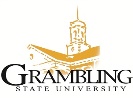 Faculty SenateExecutive Board, November 9, 2020 3:00 p.m., Virtual Meeting, Platform TBAAgenda:Call to Order 						Dr. Pamela Payne, Presiding						Approval of Agenda 
Approval of Minutes from Last Meeting:  April 28, 2020 Old BusinessT.H. Harris AuditoriumMeeting dates for the Executive BoardDiscuss Outline for November 10, 2020 Regular Faculty Senate MeetingTravel for Presenting at Virtual EventsFaculty Senate Website12 Recommendations Discussion Tenure and Promotion WorkshopMr. Lemelle’s AuditAdditional Business or ConcernsAnnouncements:

Adjournment (at): NameSignatureEmailCell #Dr. Pamela PayneDr. Hugh WilsonDr. Santoria BlackDr. Daphne WilliamsDr. Sharon MurffDr. Herbert Simmons